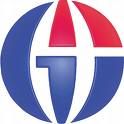 GAZİANTEPÜNİVERSİTESİMİMARLIK FAKÜLTESİ 2014 YILI BİRİM FAALİYET RAPORUGaziantep 2015SUNUŞGaziantep Üniversitesi Mimarlık Fakültesi 31/11/2006 tarihinde kurulmuş olup;Mimarlık, İç Mimarlık, Şehir ve Bölge Planlama Endüstriyel Tasarım olmak üzere 4 Bölümü bulunmaktadır.Mimarlık Fakültesinde eğitim dili İngilizce’dir. Bölümlerin daha rahat ve esnek gelişimleri için bölümler içinde alt anabilim dalları oluşturulmamıştır. Mimarlık Fakültesi 5 yardımcı doçent, 4 öğretim görevlisi ve 8 part-time  çalışan öğretim görevlisi ve 228 öğrenci ile eğitim öğretim programını sürdürmektedir. .Prof. Dr. Mustafa ÖZAKÇA                                                                                                                  Dekan I- GENEL BİLGİLER_______________________________________________________________________A. MİSYON VE VİZYONMisyonMimarlık Fakültesinin misyonu; çevreye, topluma ve etik değerlere saygılı, bilgiyi ve teknolojiyi doğru kullanabilen, yaratıcı, girişimci ve lider özelliklere sahip çağdaş Mimarlar, Şehir ve Bölge Plancıları, Endüstri Ürünü Tasarımcıları yetiştirmektir.VizyonMimarlık Fakültesi temel dallarında çağdaş eğitim veren, başarılı öğrenciler yetiştiren, bilime her geçen gün yenilikler katan ve çeşitli araştırmalara katkı yapan bir Fakülte olmayı hedefler.B. YETKİ, GÖREV VE SORUMLULUKLARMimarlık  Fakültesi Dekanının, Dekan olarak yetki ve sorumlulukları, 2547 sayılı Yükseköğretim Kanununun 16. maddesine göre, Harcama Yetkilisi olarak yetki ve  sorumlulukları ise 5018 sayılı Kamu Mali Yönetimi ve Kontrol Kanununun 31. maddesine  göre, kendisine tanınmıştır. Görevleri, söz konusu kanunlarda belirtilmiştir. C. İDAREYE İLİŞKİN BİLGİLER1- Fiziksel YapıFakültemiz, Mühendislik Fakültesi İnşaat Mühendisliği’nin 2. Katında faaliyet göstermekte olup, henüz kendi hizmet binası bulunmamaktadır.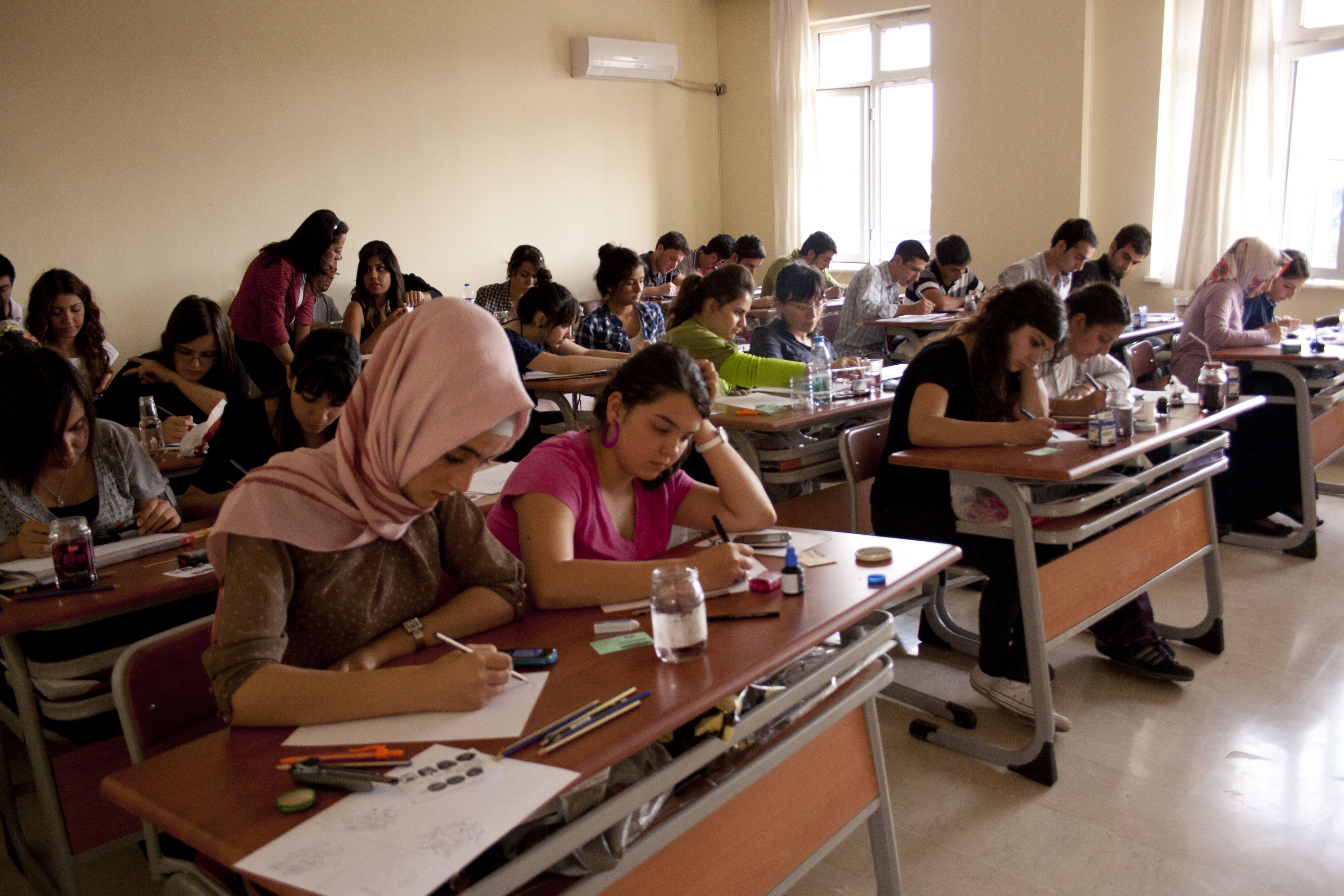 Eğitim Alanları, Derslikler ve OfislerFakültemizde 1 adet normal derslik, 3 adet de stüdyo sınıf bulunmaktadır. 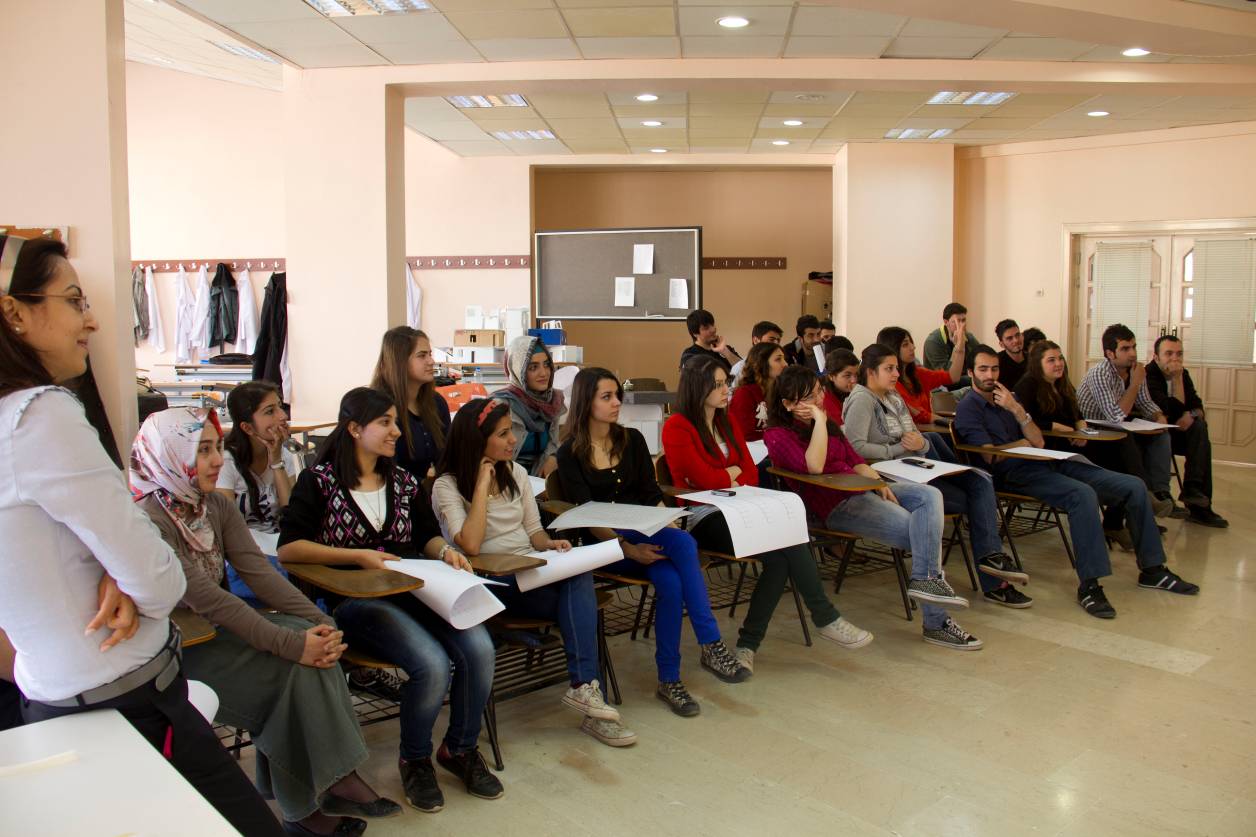 2- ÖRGÜT YAPISIFakültemizin örgütsel yapılanması 2547 sayılı kanunda belirtilen biçimde olmaktadır. 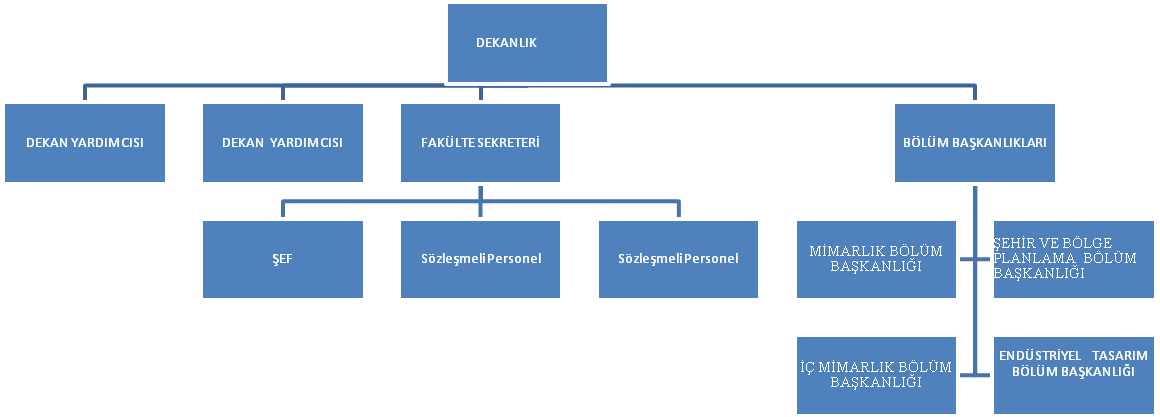 3.BİLGİ VE TEKNOLOJİK KAYNAKLAR         3.1- Yazılım ve Bilgisayarlar3.3- Diğer Bilgi ve Teknolojik Kaynaklar3.4- Tesis, Makine ve Cihazlar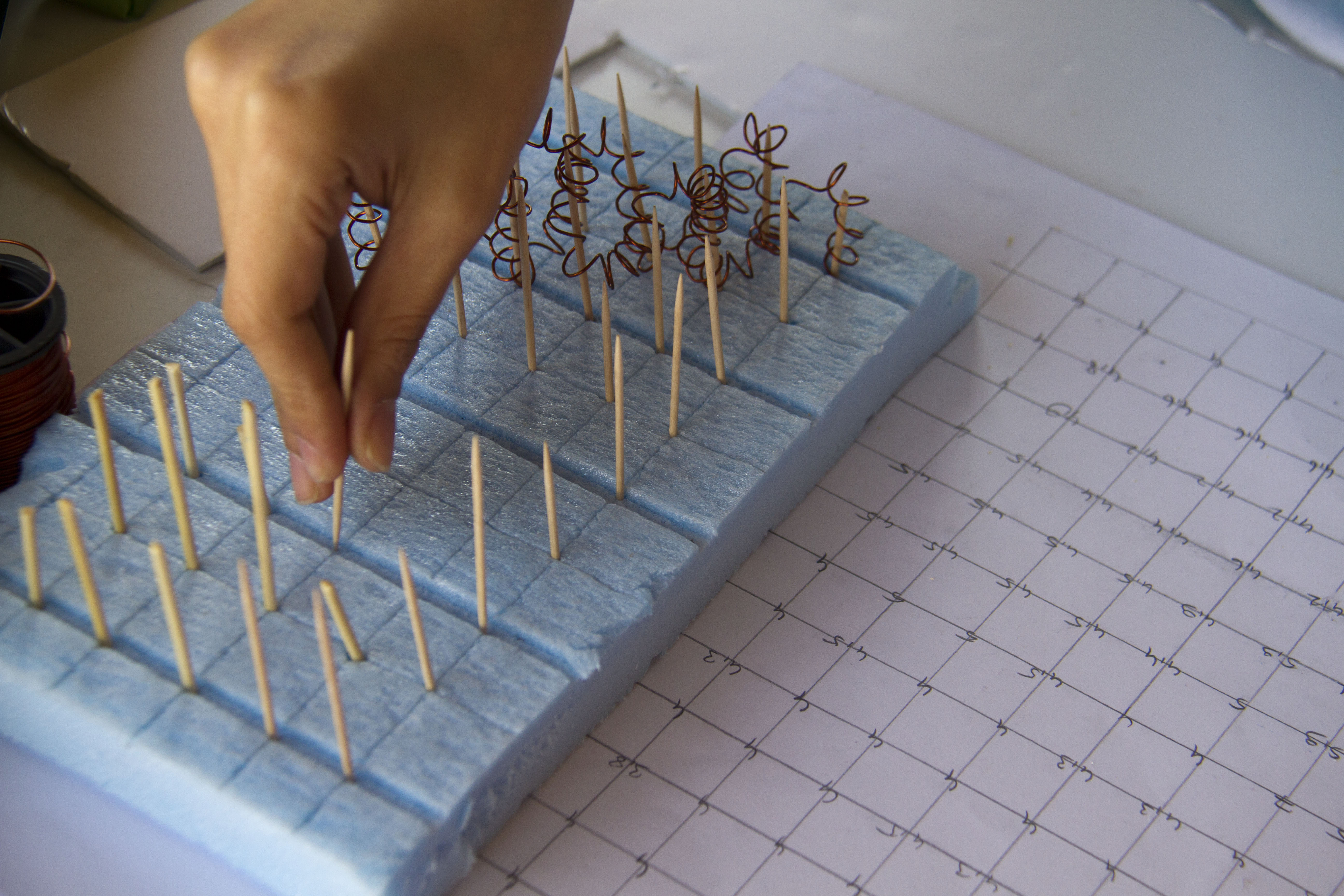 4- İNSAN KAYNAKLARI4.1- Akademik Personel4.2- Yabancı Uyruklu Akademik Personel4.4- Diğer Ünviversitelerden Üniversitemizde Görevlendirilen Akademik Personel4.5- Akademik Personelin Yaş İtibariyle Dağılımı4.7- Yönetici Personel Sayısı4.6- İdari Personel 4.7- İdari Personelin Eğitim Durumu4.8- İdari Personelin Hizmet Süreleri4.9 - İdari Personelin Yaş İtibariyle Dağılımı5.SUNULAN HİZMETLERFAKÜLTEMİZDE ÇİFT ANADAL PROGRAMIFakültemizde 2011-2012 eğitim öğretim yılından itibaren çift anadal programına öğrenci başvuruları kabul edilmeye başlanmıştır. Çift anadal programının amacı, anadal lisans programlarını üstün başarıyla yürüten öğrencilerimizin aynı zamanda ikinci bir dalda lisans diploması almak üzere öğrenim görmelerini sağlamaktırFARABİ DEĞİŞİM PROGRAMI FARABİ Programın temel amacı Ülkemizdeki Yükseköğretim Kurumları arasında öğrenci ve öğretim üyesi hareketliliğini sağlamaktır. Böylece çeşitli bilgi ve becerilerin farklı akademik ortamlarda paylaşılarak zenginleşeceği düşünülmektedir. Fakültemizde FARABİ Değişim Programı ile hareketliliğe katılan öğrencilerimiz bilgilendirilmekte ve desteklenmektedir.  ERASMUS DEĞİŞİM PROGRAMI ERASMUS Programın temel amacı Avrupa üniversiteleri arasındaki işbirliğini teşvik ederek, öğrencilerin ve eğitimcilerin Avrupa'da karşılıklı değişimini sağlamaktır. Fakültemiz Mimarlık Bölümünden 4 öğrenci ERASMUS programından faydalanmıştır. 5.1.Eğitim Hizmetleri6- YÖNETIM VE İÇ KONTROL SİSTEMİ (Mali Yönetim ve Harcama Öncesi Kontrol Sistemi)Üniversitemizde iç kontrol sistemi oluşturulmuş ve Fakültemizde de bu konuda çalışmalar devam etmektedir. II- AMAÇ ve HEDEFLERA. Birim Amaç ve Hedefleri III- FAALİYETLERE İLİŞKİN BİLGİ VE DEĞERLENDİRMELER______________________________________________________________________A- MALI BILGILER1- Bütçe Uygulama Sonuçları 3- Mali Denetim Sonuçları Birimimizdeki tüm harcamalar ilgili mevzuatlara uygun olarak yapılmıştır. IV- KURUMSAL KABİLİYET ve KAPASİTENİN DEĞERLENDİRİLMESİ Üstünlükler - Fakültemiz Güneydoğu Anadolu Bölgesindeki tek mimarlık fakültesidir. Bölgede İhtiyaç duyulan yetkin mimar, iç mimar, şehir planlamacı ve endüstriyel ürün tasarımcıları fakültemizde yetiştirerek kalifiye eleman açığını kapatmaya adaydır.- Bölgemizin geniş bir sanayisinin bulunması ve sanayicilerin rekabet gücünün artması amacıyla inovasyona, ar-ge’ye daha fazla önem vermeye başlaması. Fakültemiz bünyesinde yer alacak olan Endüstri Ürünleri Tasarımı Bölümü kalifiye eleman açığını kapatmaya adaydır. Fakültemizde yapılacak akademik çalışmalarla, yok olamaya yüz tutmuş mimari ve kültürel değerler tekrar topluma kazandırılması ve bu değerlerin ülkemize ve dünyaya tanıtılması sağlanacaktır. B- Zayıflıklar- Ülkemizde mimarlık alanında ve özellikle endüstriyel tasarım alanında yetişmiş doktoralı eleman sayısı çok azdır. Buna ilaveten, popüler bir meslek olduğu ve büyük laboratuarlar gerektirmediği için mimarlık bölümleri özel üniversitelerin hemen hemen tamamında kurulmuş ve mevcut öğretim üyeleri özel üniversitelere transfer olmuşlardır.- Fakültemizin eğitim dilinin İngilizce olarak kararlaştırılması da öğretim üyesi temininde karşılaşılan diğer bir zorluktur.İÇ KONTROL GÜVENCE BEYANIHarcama yetkilisi olarak yetkim dahilinde;Bu raporda yer alan bilgilerin güvenilir, tam ve doğru olduğunu beyan ederim.Bu raporda açıklanan faaliyetler için idare bütçesinden harcama birimimize tahsis edilmiş kaynakların etkili, ekonomik ve verimli bir şekilde kullanıldığını, görev ve yetki alanım çerçevesinde iç kontrol sisteminin idari ve mali kararlar ile bunlara ilişkin işlemlerin yasallık ve düzenliliği hususunda yeterli güvenceyi sağladığını ve harcama birimimizde süreç kontrolünün etkin olarak uygulandığını bildiririm. Bu güvence, harcama yetkilisi olarak sahip olduğum bilgi ve değerlendirmeler, iç kontroller, iç denetçi raporları ile Sayıştay raporları gibi bilgim dahilindeki hususlara dayanmaktadır.Burada raporlanmayan, idarenin menfaatlerine zarar veren herhangi bir husus hakkında bilgim olmadığını beyan ederim. Gaziantep,15/01/2015                                                                                    Prof.Dr. Mustafa ÖZAKÇADekanTablo 6 . Eğitim Alanları DersliklerTablo 6 . Eğitim Alanları DersliklerTablo 6 . Eğitim Alanları DersliklerTablo 6 . Eğitim Alanları DersliklerTablo 6 . Eğitim Alanları DersliklerTablo 6 . Eğitim Alanları DersliklerEğitim AlanıAmfi (Adet)Sınıf(Adet)Bilgisayar Lab(Adet)Stüdyo (Adet)Toplam (Adet)0–50 Kişilik1151–75 Kişilik76–100 Kişilik101–150 Kişilik33151–250 KişilikToplam1341.1.2. Ofis Alanları1.1.2. Ofis Alanları1.1.2. Ofis Alanları1.1.2. Ofis AlanlarıAlt BirimOfis Sayısım2AçıklamalarYönetim Ofisleri1Akademik Personel Ofisleri1130x11=330 m2İdari Personel Ofisleri33+30=90m2Diğer--Toplam14460 m23.1.1. Yazılım ve Bilgisayarlar3.1.1. Yazılım ve Bilgisayarlar3.1.1. Yazılım ve Bilgisayarlar3.1.1. Yazılım ve Bilgisayarlar3.1.1. Yazılım ve BilgisayarlarCinsiİdari Amaçlı (Adet)Eğitim Amaçlı (Öğrencilerin Kullanımına açık bilgisayar sayısı) (Adet)Araştırma Amaçlı (Adet)Toplam Yazılım-1-1Masa Üstü Bilgisayar13--13Taşınabilir Bilgisayar5--5Tablo 19. Diğer Bilgi ve Teknolojik KaynaklarTablo 19. Diğer Bilgi ve Teknolojik KaynaklarTablo 19. Diğer Bilgi ve Teknolojik KaynaklarTablo 19. Diğer Bilgi ve Teknolojik KaynaklarTablo 19. Diğer Bilgi ve Teknolojik KaynaklarCinsiİdari Amaçlı (Adet)Eğitim Amaçlı  (Adet)Araştırma Amaçlı (Adet)ToplamProjeksiyon-3-3Slâyt Makinesi----Tepegöz-1-1Episkop----Barkot Okuyucu----Baskı Makinesi----Fotokopi Makinesi11-2Faks1--1Fotoğraf Makinesi-1-1Kameralar----Televizyonlar-1-1Tarayıcılar1--1Müzik Setleri----Mikroskoplar----DVD ler----Diğer----Tablo 20. Tesis, Makine ve Cihazlar Listesi *Tablo 20. Tesis, Makine ve Cihazlar Listesi *Tablo 20. Tesis, Makine ve Cihazlar Listesi *Tablo 20. Tesis, Makine ve Cihazlar Listesi *Tablo 20. Tesis, Makine ve Cihazlar Listesi *Tablo 20. Tesis, Makine ve Cihazlar Listesi *Hesap KoduI. Düzey KoduII.Düzey KoduDAYANIKLI TAŞINIRLARÖlçüBirimi2014 ‘de  alınanToplam MiktarToplam Miktar253253.02.02.99253.02.02İnşaat Makineleri ve AletleriAdet--15253253.02.02.02.07253.02.02MerdivenlerAdet--1253253.03.01.01.02253.03.01Zemin Süpürme MakineleriAdet--1253253.03.04253.03.02BUZDOLAPLARIAdet--1253253.03.02.02.02253.03.02OcaklarAdet--1253253.03.02.07.02253.03.02Çay MakineleriAdet--3253253.03.04.03.02253.03.04GönyelerAdet--8253253.03.06.03.18.01253.03.06Su Saflaştırma CihazlarıAdet--1255255.02.01.01.01.01255.02.01Bilgisayar KasalarıAdet213255255.02.01.01.02255.02.01Dizüstü BilgisayarlarAdet--3255255.02.02.01.03255.02.02Lazer YazıcılarAdet--5255255.02.02.02.02255.02.02Masaüstü TarayıcılarAdet--1255255.02.03.01255.02.03Fotokopi MakineleriAdet--1255255.02.04.01.01255.02.04Sabit TelefonlarAdet39255255.02.04.01.02255.02.04Telsiz TelefonlarAdet-3255255.02.04.02255.02.04Faks CihazlarıAdet-1255255.02.04.03.01255.02.04Modemler (Erişim Cihazları)Adet--1255255.02.05.01.01.01255.02.05PROJEKTÖRLERAdet--3255255.02.05.01.02255.02.05Tepegözler (Slayt Cihazları)Adet--1255255.02.05.01.07255.02.05Projeksiyon PerdeleriAdet--3255255.02.05.02.02255.02.05TelevizyonlarAdet--1255255.02.99.01.01255.02.99Hesap MakineleriAdet--1255255.02.99.02.05.01255.02.99KLİMALARAdet314255255.03.01.01.01255.03.01Dosya DolaplarıAdet--8255255.03.01.01.06255.03.01Kartoteks DolaplarıAdet--2255255.03.01.02.02255.03.01Toplantı MasalarıAdet--1255255.03.01.02.03255.03.01Çalışma MasalarıAdet--20255255.03.01.02.05255.03.01Orta MasalarıAdet--1255255.03.01.02.07255.03.01Çizim MasalarıAdet60122255255.03.01.03.01255.03.01Çalışma KoltuklarıAdet--25255255.03.01.03.02255.03.01Misafir KoltuklarıAdet--2255255.03.01.03.03255.03.01Bekleme KoltuklarıAdet--4255255.03.01.04.01255.03.01Klasik Tip SandalyelerAdet--1255255.03.01.05.01255.03.01Metal TaburelerAdet60140255255.03.01.07.01255.03.01SEHPALARAdet--4255255.03.01.09255.03.01PanolarAdet--24.1.1. Akademik Personel4.1.1. Akademik Personel4.1.1. Akademik Personel4.1.1. Akademik Personel4.1.1. Akademik Personel4.1.1. Akademik PersonelUnvanKadroların Doluluk Oranına GöreKadroların Doluluk Oranına GöreKadroların Doluluk Oranına GöreKadroların İstihdam Şekline GöreKadroların İstihdam Şekline GöreUnvanDoluBoşToplamTam ZamanlıYarı ZamanlıProfesör---X-Doçent---X-Yrd. Doçent5--X-Öğretim Görevlisi4--X-Okutman---X-Uzman---X-Çevirici---X-Eğitim- Öğretim Planlamacısı---X-Araştırma Görevlisi2--X-Toplam12Tablo 22. Yabancı Uyruklu Öğretim ElemanlarıTablo 22. Yabancı Uyruklu Öğretim ElemanlarıTablo 22. Yabancı Uyruklu Öğretim ElemanlarıTablo 22. Yabancı Uyruklu Öğretim ElemanlarıUnvanGeldiği ÜlkeÇalıştığı Bölüm SayısıProfesörDoçentYrd. DoçentSuriye Mimarlık Bölümü1 KişiÖğretim GörevlisiHollanda Endüstri Ürünleri Tasarımı Bölümü1 Kişi OkutmanUzmanÇeviriciEğitim-Öğretim PlanlamacısıAraştırma GörevlisiToplamToplamToplam2 Kişi Tablo 24. Diğer Üniversitelerden Üniversitemizde Görevlendirilen Akademik PersonelTablo 24. Diğer Üniversitelerden Üniversitemizde Görevlendirilen Akademik PersonelTablo 24. Diğer Üniversitelerden Üniversitemizde Görevlendirilen Akademik PersonelTablo 24. Diğer Üniversitelerden Üniversitemizde Görevlendirilen Akademik PersonelUnvanÇalıştığı BölümGeldiği ÜniversiteKişi SayısıProfesörDoçentMimarlık Fakültesi Yıldız Teknik ÜniversitesiMimar Sinan Güzel Sanatlar Üniv.2Yrd. DoçentÖğretim GörevlisiOkutmanUzmanÇeviriciEğitim Öğretim PlanlamacısıAraştırma GörevlisiToplamToplamToplam24.5.1. Akademik Personelin Yaş İtibariyle Dağılımı4.5.1. Akademik Personelin Yaş İtibariyle Dağılımı4.5.1. Akademik Personelin Yaş İtibariyle Dağılımı4.5.1. Akademik Personelin Yaş İtibariyle Dağılımı4.5.1. Akademik Personelin Yaş İtibariyle Dağılımı4.5.1. Akademik Personelin Yaş İtibariyle Dağılımı4.5.1. Akademik Personelin Yaş İtibariyle Dağılımı23 yaş ve altı23–30 yaş31–35 yaş36–40 yaş41–50 yaş51 yaş üzeriKişi Sayısı35111Tablo27. Yönetici Personel SayısıTablo27. Yönetici Personel SayısıTablo27. Yönetici Personel SayısıTablo27. Yönetici Personel SayısıTablo27. Yönetici Personel SayısıTablo27. Yönetici Personel SayısıTablo27. Yönetici Personel SayısıYönetici KadrosuDoluDoluDoluBoşGenel ToplamDoluluk Oranı (%)Yönetici KadrosuKadınErkekToplamBoşGenel ToplamDoluluk Oranı (%)RektörRektör YardumcısıGenel SekreterDekan X11%100Enstitü Müdürü Yüksekokul Müdürü Genel Direktör Genel Direktör YardımcısıDaire BaşkanıHukuk MüşaviriFakülte SekreteriEnstitü SekreteriŞübe MüdürüHastane Müdür YardımcısıYurt Müdür YardımcısıŞefX11%100Toplam4.6.1. İdari Personel (Kadroların Doluluk Oranına Göre)4.6.1. İdari Personel (Kadroların Doluluk Oranına Göre)4.6.1. İdari Personel (Kadroların Doluluk Oranına Göre)4.6.1. İdari Personel (Kadroların Doluluk Oranına Göre)DoluBoşToplamGenel İdari Hizmetler Sınıfı1-1Sağlık Hizmetleri Sınıfı---Teknik Hizmetler Sınıfı---Eğitim ve Öğretim Hizmetleri Sınıfı---Avukatlık Hizmetleri Sınıfı---Din Hizmetleri Sınıfı---Yardımcı Hizmetli Sınıfı---Toplam 1-14.7.1. İdari Personelin Eğitim Durumu4.7.1. İdari Personelin Eğitim Durumu4.7.1. İdari Personelin Eğitim Durumu4.7.1. İdari Personelin Eğitim Durumu4.7.1. İdari Personelin Eğitim Durumu4.7.1. İdari Personelin Eğitim DurumuİlköğretimLiseÖn LisansLisansY.L. ve Dokt.Kişi Sayısı-1Yüzde-%1004.8.1. İdari Personelin Hizmet Süresine Göre Dağılımı4.8.1. İdari Personelin Hizmet Süresine Göre Dağılımı4.8.1. İdari Personelin Hizmet Süresine Göre Dağılımı4.8.1. İdari Personelin Hizmet Süresine Göre Dağılımı4.8.1. İdari Personelin Hizmet Süresine Göre Dağılımı4.8.1. İdari Personelin Hizmet Süresine Göre Dağılımı4.8.1. İdari Personelin Hizmet Süresine Göre Dağılımı1-3 yıl4-6 yıl7-10 yıl11-15 yıl16-20 yıl21 yıl üzeriKişi Sayısı--1-Yüzde--%100-4.9.1. İdari Personelin Yaş İtibariyle Dağılımı4.9.1. İdari Personelin Yaş İtibariyle Dağılımı4.9.1. İdari Personelin Yaş İtibariyle Dağılımı4.9.1. İdari Personelin Yaş İtibariyle Dağılımı4.9.1. İdari Personelin Yaş İtibariyle Dağılımı4.9.1. İdari Personelin Yaş İtibariyle Dağılımı4.9.1. İdari Personelin Yaş İtibariyle Dağılımı23 yaş ve altı23-30 yaş31-35 yaş36-40 yaş41-50 yaş51 yaş üzeriKişi Sayısı---1--Yüzde---%100--Tablo32. Öğrenci SayılarıTablo32. Öğrenci SayılarıTablo32. Öğrenci SayılarıTablo32. Öğrenci SayılarıTablo32. Öğrenci SayılarıTablo32. Öğrenci SayılarıTablo32. Öğrenci SayılarıTablo32. Öğrenci SayılarıTablo32. Öğrenci SayılarıTablo32. Öğrenci SayılarıBirimin AdıI. ÖğretimI. ÖğretimI. ÖğretimII. ÖğretimII. ÖğretimII. ÖğretimToplamToplamGenel ToplamBirimin AdıE.K.Top.E.K.Top.E.K.Genel ToplamMimarlık Bölümü83851688385168Tablo33. Yabancı Dil Eğitimi Gören Hazırlık Sınıfı Öğrenci Sayıları Tablo33. Yabancı Dil Eğitimi Gören Hazırlık Sınıfı Öğrenci Sayıları Tablo33. Yabancı Dil Eğitimi Gören Hazırlık Sınıfı Öğrenci Sayıları Tablo33. Yabancı Dil Eğitimi Gören Hazırlık Sınıfı Öğrenci Sayıları Tablo33. Yabancı Dil Eğitimi Gören Hazırlık Sınıfı Öğrenci Sayıları Tablo33. Yabancı Dil Eğitimi Gören Hazırlık Sınıfı Öğrenci Sayıları Tablo33. Yabancı Dil Eğitimi Gören Hazırlık Sınıfı Öğrenci Sayıları Tablo33. Yabancı Dil Eğitimi Gören Hazırlık Sınıfı Öğrenci Sayıları Birimin AdıI. ÖğretimI. ÖğretimI. ÖğretimII. ÖğretimII. ÖğretimII. Öğretim ve II. Öğretim Toplamı(a)Birimin AdıE.K.Top.E.K.Top.SayıMimarlık Bölümü27336060Tablo 45. Kısmi Zamanlı Çalışan  Öğrenci Sayıları  ve Çalıştığı BölümTablo 45. Kısmi Zamanlı Çalışan  Öğrenci Sayıları  ve Çalıştığı BölümÇalıştığı Birim/BölümSayısıMimarlık Bölümü3 Öğrenci Stratejik Amaçlar		Stratejik HedeflerStratejik Amaç-1  Şehir ve Bölge Planlama Bölümünde lisans düzeyinde eğitim-öğretime başlanılması.Hedef-1 Öğretim Üyesi temini,Stratejik Amaç-1  Şehir ve Bölge Planlama Bölümünde lisans düzeyinde eğitim-öğretime başlanılması.Hedef-2 Bölümlerin sürekli gelişimi için öğretim üyesi yetiştirilmesi,Stratejik Amaç-1  Şehir ve Bölge Planlama Bölümünde lisans düzeyinde eğitim-öğretime başlanılması.Hedef-3 Söz konusu bölümler için fiziki altyapının planlanması ve oluşturulması,Stratejik Amaç-2 İç Mimarlık ve Endüstriyel Ürünleri Tasarımı bölümleri için akademik altyapının oluşturulması.Hedef-1 Bu birimler için Öğretim Üyesi Yetiştirme (ÖYP) programı çerçevesinde öğretim üyesi yetiştirmek,Stratejik Amaç-2 İç Mimarlık ve Endüstriyel Ürünleri Tasarımı bölümleri için akademik altyapının oluşturulması.Hedef-2 Ülkemizde bu konuda yeterli doktora programı olmadığı için yurtdışı bursları temin edilerek sürecin hızlandırılması,Stratejik Amaç-3 Bölgemizde ve ilimizde bulunan kamu, sivil toplum ve ticari kuruluşların mimarlık alanı ile ilgili ihtiyaç duydukları ar-ge, danışmanlık ve benzeri hizmetleri vermek.Hedef-1 Öğretim Üyesi sayısını arttırmak,Stratejik Amaç-3 Bölgemizde ve ilimizde bulunan kamu, sivil toplum ve ticari kuruluşların mimarlık alanı ile ilgili ihtiyaç duydukları ar-ge, danışmanlık ve benzeri hizmetleri vermek.Hedef-2 Kamu Kurumları ve Sivil Toplum Kuruluşları ile işbirlikleri oluşturmak.KODGİDER TÜRLERİBÜTÇE BAŞLANGIÇ ÖDENEĞİEKLENEN(+)DÜŞÜLEN(-)YILSONU ÖDENEĞİHARCAMAHARCAMA(% si)01Personel Giderleri622.500------408.30102Sos. Güv. Kur. D.Prim Gideri97.800------70.50603Mal ve Hizmet Alım Gid.29.250------10.66405Cari Transferler----------06Sermaye Giderleri----------GENEL TOPLAM749.550489.471